KPS Towel and Blanket DriveThe ‘Student Council’ and ‘Gardening and Sustainability’ groups have teamed up and are running a towel and blanket drive at KPS. The collected material will be donated to the local vets and animal shelters around the Macedon Ranges. Each studio will have a plastic tub at their classroom door, where you can place the materials that you wish to donate.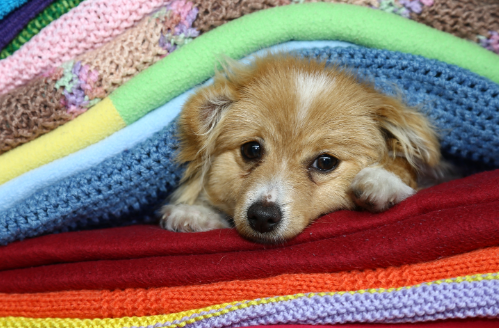 If you have any old or new blankets or towels that you don’t need anymore, (particularly those made of microfibre or polar fleece, but any would be great), please bring them in to school before the end of this term (the 23rd of June).The aim of this is to repurpose and reuse items, to be sustainable.